AA_ORG_06AA_ORG_06Arbeitsanweisung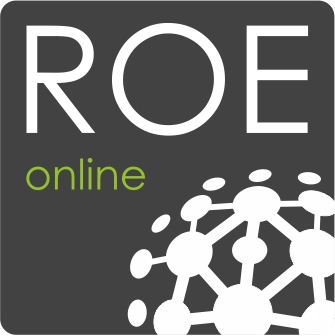 Steckdosen ohne RCD für IT-GeräteSteckdosen ohne RCD für IT-GeräteSteckdosen ohne RCD für IT-GeräteSteckdosen ohne RCD für IT-GeräteSteckdosen ohne RCD für IT-GeräteGeltungsbereichGeltungsbereichGeltungsbereichGeltungsbereichGeltungsbereichNutzer von elektrischen ArbeitsmittelnNutzer von elektrischen ArbeitsmittelnNutzer von elektrischen ArbeitsmittelnNutzer von elektrischen ArbeitsmittelnNutzer von elektrischen ArbeitsmittelnAnwendungsbereichAnwendungsbereichAnwendungsbereichAnwendungsbereichAnwendungsbereichVerwendung von Steckdosen ohne zusätzliche Schutzmaßnahme (RCD) für IT-Geräte (Betriebsmittel) innerhalb von TechnikräumenVerwendung von Steckdosen ohne zusätzliche Schutzmaßnahme (RCD) für IT-Geräte (Betriebsmittel) innerhalb von TechnikräumenVerwendung von Steckdosen ohne zusätzliche Schutzmaßnahme (RCD) für IT-Geräte (Betriebsmittel) innerhalb von TechnikräumenGefahren für Mensch und Umwelt Gefahren für Mensch und Umwelt Gefahren für Mensch und Umwelt Gefahren für Mensch und Umwelt Gefahren für Mensch und Umwelt KörperdurchströmungBrandgefahrKurzschlussKörperdurchströmungBrandgefahrKurzschlussKörperdurchströmungBrandgefahrKurzschlussSchutzmaßnahmen und VerhaltensregelnSchutzmaßnahmen und VerhaltensregelnSchutzmaßnahmen und VerhaltensregelnSchutzmaßnahmen und VerhaltensregelnSchutzmaßnahmen und VerhaltensregelnDer Zutritt zu Technikräumen ist nur berechtigten Personen zu gestatten.Die Steckdosen ohne RCD für IT-Geräte müssen sichtbar mit einem Hinweisschild gekennzeichnet werden. Siehe „Abschluss der Arbeiten“Die gekennzeichneten Steckdosen dürfen nur für dauerhaft betriebene IT-Geräte (Betriebsmittel) verwendet werden. Eine anderweitige Verwendung (auch kurzfristig) ist nicht gestattet.Vor der Benutzung (einstecken des Steckers in die Steckdose) ist eine Inaugenscheinnahme am betreffenden Gerät und der Steckdose durchzuführen. Siehe „Arbeitsablauf und Sicherheitsmaßnahmen“Bei der Inbetriebnahme ist auf eine bestimmungsgemäße Verwendung des Gerätes zu achten (siehe Bedienungsanleitung).Es dürfen nur geprüfte EDV-Betriebsmittel in Betreib genommen werden.Der Zutritt zu Technikräumen ist nur berechtigten Personen zu gestatten.Die Steckdosen ohne RCD für IT-Geräte müssen sichtbar mit einem Hinweisschild gekennzeichnet werden. Siehe „Abschluss der Arbeiten“Die gekennzeichneten Steckdosen dürfen nur für dauerhaft betriebene IT-Geräte (Betriebsmittel) verwendet werden. Eine anderweitige Verwendung (auch kurzfristig) ist nicht gestattet.Vor der Benutzung (einstecken des Steckers in die Steckdose) ist eine Inaugenscheinnahme am betreffenden Gerät und der Steckdose durchzuführen. Siehe „Arbeitsablauf und Sicherheitsmaßnahmen“Bei der Inbetriebnahme ist auf eine bestimmungsgemäße Verwendung des Gerätes zu achten (siehe Bedienungsanleitung).Es dürfen nur geprüfte EDV-Betriebsmittel in Betreib genommen werden.Der Zutritt zu Technikräumen ist nur berechtigten Personen zu gestatten.Die Steckdosen ohne RCD für IT-Geräte müssen sichtbar mit einem Hinweisschild gekennzeichnet werden. Siehe „Abschluss der Arbeiten“Die gekennzeichneten Steckdosen dürfen nur für dauerhaft betriebene IT-Geräte (Betriebsmittel) verwendet werden. Eine anderweitige Verwendung (auch kurzfristig) ist nicht gestattet.Vor der Benutzung (einstecken des Steckers in die Steckdose) ist eine Inaugenscheinnahme am betreffenden Gerät und der Steckdose durchzuführen. Siehe „Arbeitsablauf und Sicherheitsmaßnahmen“Bei der Inbetriebnahme ist auf eine bestimmungsgemäße Verwendung des Gerätes zu achten (siehe Bedienungsanleitung).Es dürfen nur geprüfte EDV-Betriebsmittel in Betreib genommen werden.Verhalten bei UnregelmäßigkeitenVerhalten bei UnregelmäßigkeitenVerhalten bei UnregelmäßigkeitenVerhalten bei UnregelmäßigkeitenVerhalten bei UnregelmäßigkeitenIst keine gültige Prüfplakette am EDV-Betriebsmittel vorhanden oder liegt kein Nachweis über eine durchgeführte Erstprüfung vor, darf das Gerät nicht in Betrieb genommen werden.Beschädigte Geräte oder beschädigte Steckdosen dürfen nicht verwendet werden. Es ist umgehend der Vorgesetzte bzw. der Anlagenbetreiber zu verständigen.Ist keine gültige Prüfplakette am EDV-Betriebsmittel vorhanden oder liegt kein Nachweis über eine durchgeführte Erstprüfung vor, darf das Gerät nicht in Betrieb genommen werden.Beschädigte Geräte oder beschädigte Steckdosen dürfen nicht verwendet werden. Es ist umgehend der Vorgesetzte bzw. der Anlagenbetreiber zu verständigen.Ist keine gültige Prüfplakette am EDV-Betriebsmittel vorhanden oder liegt kein Nachweis über eine durchgeführte Erstprüfung vor, darf das Gerät nicht in Betrieb genommen werden.Beschädigte Geräte oder beschädigte Steckdosen dürfen nicht verwendet werden. Es ist umgehend der Vorgesetzte bzw. der Anlagenbetreiber zu verständigen.Verhalten bei UnfällenVerhalten bei UnfällenVerhalten bei UnfällenVerhalten bei UnfällenVerhalten bei Unfällen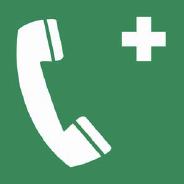 Retten, nur nach Gewährleistung der erforderlichen Schutzmaßnahmen.Eigenschutz geht vor Rettung.Leistung der Ersten Hilfe durch Ersthelfer vor Ort.Unfallstelle im erforderlichen Umfang sichern.Verständigung Rettungsdienst Notruf 112 oder Tel.:      Telefonische Unfallmeldung an:Tel.:      Retten, nur nach Gewährleistung der erforderlichen Schutzmaßnahmen.Eigenschutz geht vor Rettung.Leistung der Ersten Hilfe durch Ersthelfer vor Ort.Unfallstelle im erforderlichen Umfang sichern.Verständigung Rettungsdienst Notruf 112 oder Tel.:      Telefonische Unfallmeldung an:Tel.:      Retten, nur nach Gewährleistung der erforderlichen Schutzmaßnahmen.Eigenschutz geht vor Rettung.Leistung der Ersten Hilfe durch Ersthelfer vor Ort.Unfallstelle im erforderlichen Umfang sichern.Verständigung Rettungsdienst Notruf 112 oder Tel.:      Telefonische Unfallmeldung an:Tel.:      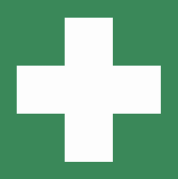 Arbeitsablauf und SicherheitsmaßnahmenArbeitsablauf und SicherheitsmaßnahmenArbeitsablauf und SicherheitsmaßnahmenArbeitsablauf und SicherheitsmaßnahmenBesichtigung:Sind Schäden am Gehäuse oder Stecker feststellbar?Sind äußere Mängel an der Anschlussleitung feststellbar?Sind Leitungsführung und Biegeschutz der Anschlussleitung in Ordnung?Ist die Zugentlastungsvorrichtung der Anschlussleitung in Ordnung?Sind Schäden an der Isolierung feststellbar?Keine Anzeichen von Überlastung oder unsachgemäßem Gebrauch erkennbar?Keine unzulässigen Eingriffe und Änderungen erkennbar?Sind alle Schutzabdeckungen in einwandfreiem Zustand?Sind alle vorhandenen Kühlöffnungen frei?Sind alle erforderlichen Luftfilter vorhanden?Keine Gefährdung durch Verschmutzung und Korrosion erkennbar?Alle sicherheitstechnischen Aufschriften einwandfrei lesbar?Keine Hintereinanderschaltung (Kaskadierung) von Steckdosenleisten?Sind alle Verriegelungen/Schalter funktionsfähig?Abschluss der ArbeitenAbschluss der ArbeitenAbschluss der ArbeitenAbschluss der ArbeitenAufkleber: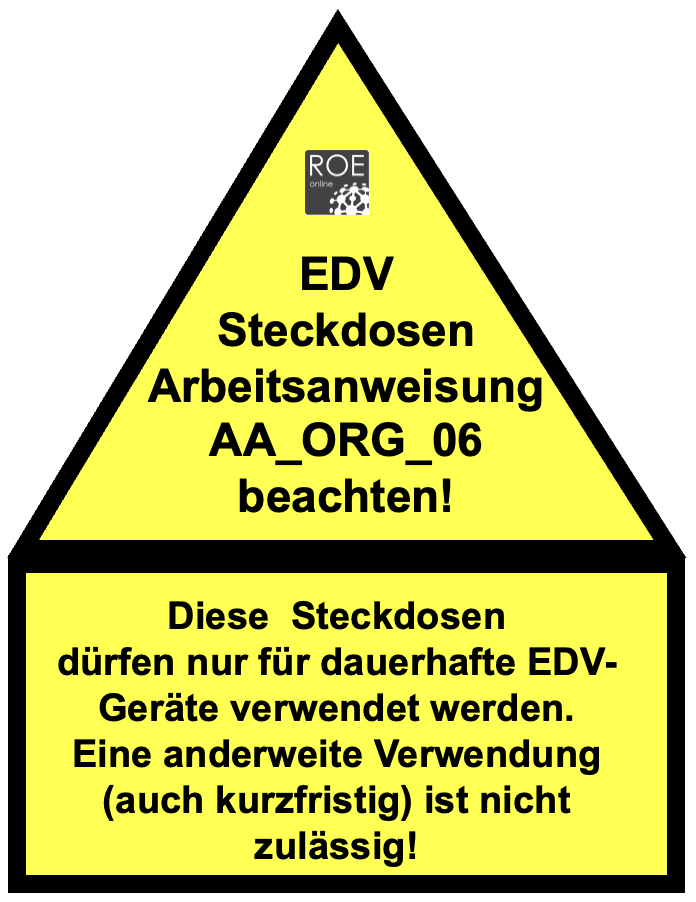 Datum:      				Unterschrift:      Datum:      				Unterschrift:      